О создании Координационного совещания по обеспечениюправопорядка и профилактике правонарушенийв Ибресинском районе Чувашской Республики     В соответствии с Федеральным  законом от 06 октября 2003 г. №131 –ФЗ «Об общих принципах организации местного самоуправления в Российской Федерации», Федеральным законом от 23 июня 2016г. «Об основах системы профилактики правонарушений в Российской Федерации», Законом Чувашской Республики от 22 февраля 2017 года №5 «О профилактике правонарушений в Чувашской Республике», в целях улучшения работы по обеспечению правопорядка и профилактике правонарушений  администрация Ибресинского района постановляет:           1.Утвердить Положение о Координационном совещании по обеспечению правопорядка и профилактике правонарушений в Ибресинском районе Чувашской Республики (приложение №1).           2. Утвердить состав Координационного совещания по обеспечениюправопорядка и профилактике правонарушений в Ибресинском районе Чувашской Республики  ( приложение №2).         3.Признать утратившим силу постановления администрации Ибресинского района от 16.01.2014г. №23 «Об утверждении положения Координационного совещания при главе администрации Ибресинского района по обеспечению правопорядка в Ибресинском районе»; от 08.08.2018г. №426 «О внесении изменений в постановление администрации Ибресинского района от 09.11.2017г. №662 «Об утверждении положения Координационного совещания при главе администрации Ибресинского района по обеспечению правопорядка в Ибресинском районе».        4.Контроль за исполнением настоящего постановления  оставляю за собой.       5.Настоящее постановление вступает в силу  после его официального опубликования.  Глава администрации Ибресинского района                            С.В.ГорбуновИсп.Богомолова И.К.2-12-29Приложение №1к постановлению администрации Ибресинского района от   09.2018г. № 475ПОЛОЖЕНИЕкоординационного совещания по обеспечению правопорядкаи  профилактике правонарушений в Ибресинском районеЧувашской Республики1. Координационное совещание при  главе администрации Ибресинского района  по обеспечению правопорядка в Ибресинском районе (далее - Координационное совещание) является постоянно действующим коллегиальным совещательным органом по обеспечению правопорядка в Ибресинском районе.2. В своей деятельности Координационное совещание руководствуется Конституцией Российской Федерации, федеральными конституционными законами, федеральными законами, указами и распоряжениями Президента Российской Федерации и иными нормативными правовыми актами Российской Федерации, Конституцией Чувашской Республики, законами Чувашской Республики, указами и распоряжениями Главы Чувашской Республики, постановлениями и распоряжениями Кабинета Министров Чувашской Республики и настоящим Положением.3. Задачами Координационного совещания являются:обобщение и анализ информации о состоянии правопорядка в Ибресинском районе, а также прогнозирование тенденций развития ситуации в этой области;анализ эффективности деятельности ОМВД РФ по Ибресинскому району и территориальных органов иных федеральных органов исполнительной власти, органов исполнительной власти Ибресинского района и органов местного самоуправления по обеспечению правопорядка в Ибресинском районе;разработка мер, направленных на обеспечение правопорядка в Ибресинском районе;подготовка и реализация ежегодных комплексных планов действий по обеспечению правопорядка в Ибресинском районе;организация взаимодействия территориальных органов федеральных органов исполнительной власти, органов исполнительной власти Ибресинского района и органов местного самоуправления, а также указанных органов с институтами гражданского общества и социально ориентированными некоммерческими организациями по вопросам обеспечения правопорядка в Ибресинском районе;подготовка предложений по повышению эффективности обеспечения правопорядка, устранению причин и условий, способствующих совершению противоправных действий;разработка рекомендаций по взаимодействию между территориальными органами федеральных органов исполнительной власти, органами исполнительной власти Ибресинского района и органами местного самоуправления по вопросам обеспечения правопорядка в Ибресинском районе;проведение анализа исполнения районных целевых программ, направленных на обеспечение правопорядка в Ибресинском районе, и внесение предложений по повышению эффективности их реализации;иные задачи, отнесенные к его компетенции в соответствии с законодательством Российской Федерации и законодательством Чувашской Республики.4. Координационное совещание для решения возложенных на него задач:запрашивает в установленном порядке необходимые документы и информацию от территориальных органов федеральных органов исполнительной власти, органов государственной власти Ибресинского района, органов местного самоуправления, некоммерческих организаций о состоянии законности и правопорядка в Ибресинском районе;приглашает на свои заседания представителей территориальных органов федеральных органов исполнительной власти, органов государственной власти Ибресинского района, органов местного самоуправления, некоммерческих организаций;заслушивает на своих заседаниях информацию должностных лиц территориальных органов федеральных органов исполнительной власти, органов исполнительной власти Ибресинского района, органов местного самоуправления и представителей некоммерческих организаций;осуществляет взаимодействие с органами и учреждениями системы профилактики правонарушений, а также общественными объединениями и иными организациями по вопросам обеспечения правопорядка в Ибресинском районе;осуществляет взаимодействие со средствами массовой информации и общественностью по вопросам, отнесенным к его компетенции;создает при необходимости рабочие группы по отдельным вопросам реализации мероприятий в сфере обеспечения правопорядка в Ибресинском районе с участием представителей государственных органов, органов местного самоуправления и заинтересованных организаций;осуществляет иные полномочия, вытекающие из задач Координационного совещания, в соответствии с законодательством Российской Федерации и законодательством Чувашской Республики.5. Координационное совещание формируется в составе председателя, его заместителя и членов Координационного совещания.Председателем Координационного совещания является глава администрации Ибресинского района.6. Председатель Координационного совещания:руководит работой Координационного совещания;утверждает повестку дня заседаний Координационного совещания;председательствует на заседаниях Координационного совещания;осуществляет иные полномочия в пределах своей компетенции в соответствии с законодательством Российской Федерации и законодательством Чувашской Республики.В случае отсутствия председателя Координационного совещания заседание проводит его заместитель.7. Заседания Координационного совещания проводятся по мере необходимости, но не реже одного раза в квартал. В случае необходимости по решению председателя Координационного совещания либо по инициативе любого члена Координационного совещания проводятся внеочередные заседания. Член Координационного совещания, являющийся инициатором внеочередного заседания, направляет в адрес председателя Координационного совещания обращение с обоснованием необходимости его созыва, а также представляет проект повестки дня и документы по предлагаемым к рассмотрению вопросам. Председатель Координационного совещания определяет время и место проведения внеочередного заседания.8. Заседание Координационного совещания считается правомочным, если на нем присутствует более половины его членов.8.1. По итогам заседания Координационного совещания составляется протокол.Протокол подписывается председательствующим на заседании Координационного совещания.9. Координационное совещание принимает решения простым большинством голосов присутствующих на заседании членов Координационного совещания. При равенстве голосов решающим является голос председательствующего на заседании Координационного совещания.10. Организационно-техническое обеспечение деятельности Координационного совещания осуществляет администрация Ибресинского района.Приложение №2   к постановлению администрацииИбресинского района  от    09.2018г. №475ЧĂВАШ РЕСПУБЛИКИ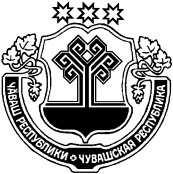 ЧУВАШСКАЯ РЕСПУБЛИКАЙĚПРЕÇ РАЙОН АДМИНИСТРАЦИЙĚ ЙЫШĂНУ06.09.2018г.            475 №Йěпреç поселокě АДМИНИСТРАЦИЯИБРЕСИНСКОГО РАЙОНА ПОСТАНОВЛЕНИЕ06.09 .2018г.            № 475поселок Ибреси  Горбунов С.В.- глава администрации  Ибресинского района - председатель координационного совещания;  Чернов Р.В.-заместитель начальника полиции по охране общественного порядка ОМВД РФ по Ибресинскому району - заместитель председателя координационного совещания  (по согласованию);  Богомолова И.К.-главный специалист-эксперт юридического сектора администрации Ибресинского района - секретарь комиссии;Члены: Яковлев А.А.-глава Ибресинского района; Гришин В.А.-прокурор Ибресинского района ( по согласованию); Федорова Н.А.- заместитель главы администрации  района – начальник  отдела образования администрации Ибресинского района; Венедиктов В.В.-начальник отдела военного комиссариата Чувашской  Республики по Ибресинскому и Вурнарскому району (по согласованию); Доронина Л.Г.-начальник межрайонной инспекции ФНС №3 по Чувашской Республике (по согласованию); Григорьева И.С.-начальник отдела – старший судебный пристав Ибресинского	 районного отдела судебных приставов (по согласованию); Мясникова Н.П.-главный врач БУ «Ибресинская ЦРБ» Минздравсоцразвития Чувашии (по согласованию); Комиссарова С.А.-заместитель директора КУ «Центр занятости  населения Вурнарского района» Министерства труда и социальной защиты Чувашской Республики  (по согласованию); Захаров А.Л.-заведующий сектором  специальных программ администрации Ибресинского района; Шестеринова С.В.- управляющий делами - начальник отдела организационной работы администрации Ибресинского района; Носков А.Н.-заместитель начальника филиала Канашского МФ ФКУ УИИ УФСИН России по ЧР – Чувашии (по согласованию); Романов В.Е.  -депутат Собрания депутатов Ибресинского района; Ермошкин Н.П.-врио начальника  отдела экономики и управления имуществом  администрации Ибресинского района; Раймов Н.П.-начальник отдела информатизации  и социального развития администрации Ибресинского района.